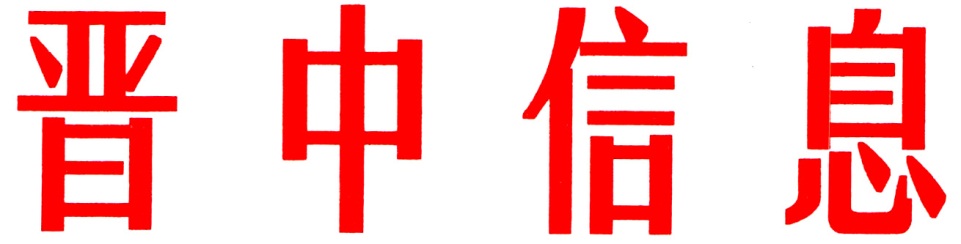 （179）中共晋中市委办公室                    2023年9月19日祁县经济开发区“五大举措”强化经济发展主引擎作用近年来，祁县经济开发区围绕“打造开发区建设升级版”目标，以“承诺制+标准地+全代办”改革为切入点，以集成改革为根本动力，不断创新开发区运营管理体制，落实“五大举措”，持续强化开发区县域经济发展主引擎作用。一、创新管理体制，激发改革创新“动力源”。祁县经济开发区全面落实用人自主权，出台《祁县促进经济开发区发展工作办法》《祁县经济开发区绩效管理和激励办法（试行）》，在实现领导班子任期制、全员聘任制、绩效工资制的基础上，对各部室和个人实行具体量化考核办法，实行能上能下的干部管理机制和能进能出的灵活用人机制，有效激发发展内生动力。成立经济开发区直管平台运营公司祁正科技有限公司和祁县晋馀国有资产经营有限公司，承担开发区基础设施建设、配套设施建设与服务等职能，实现开发区基础设施建设由政府投资向国有企业市场化投资的转变。出台《祁县经济开发区人才及团队引进培育扶持办法》，优化人才激励机制，建设开发区人才公寓，成立“昭馀工匠”创新工作室，特聘中国科学院大学特聘教授、大医美德医学基金会理事长孙玉麟和火炬孵化集团副总裁舒鼎秀分别担任特别顾问、战略发展顾问。二、高效精准招商，共建经济发展“快车道”。创新招商引资模式，实行招商引资服务中心与开发区集中办公、一体管理，建立全员招商机制，制定“招商小分队、产业“链主”招商、优化空间布局、强化项目包装、挖掘招商人脉、开展以商招商、强化招商推介、内引外联招商”八大招商举措，突出产业链抓招商、发挥优势抓招商、整合资源抓招商、突出重点抓招商、紧盯在谈项目抓招商五大工作抓手。主动承接京津冀、长三角产业转移，实行产业提档升级，大力发展“六新”产业，与浙江湖州南太湖新区、山东梁山经济开发区、山东阳谷经济开发区等3家省级以上开发区签订产业园合作共建协议。着眼国家“双碳”战略目标，以山西省打造能源革命排头兵和晋中市建设国家级甲醇经济示范区为契机，结合祁县经济开发区成功入选为省创建绿色低碳循环示范园区机遇，从产业绿色转型、优化空间布局、延伸产业循环链、节能降碳、能源高效利用、污染集中治理6方面入手，有序实施园区地下管网改造、道路升级提质、污水处理扩容、固废集中处理、绿化亮化美化等生态环境基础设施建设工程，积极引进资源综合利用率高、循环经济特征明显的优势企业。三、实施双轮驱动，打造开放经济“桥头堡”。祁县人民政府挂牌成立祁县“一带一路”合作区广州、上海办事处，与晋阳海关签订合作备忘录，在经济开发区设立推动合作区工作机构，为开发区发展注入强劲动力。依托开发区新能源新材料、食品饮品、文旅产业，创新与沿线国家的中小企业协同、教育培训交流和人才培养等方面的合作，鼓励开发区企业建设跨境电商平台和国际营销中心，强化玻璃器皿、机械制造、新材料、酒类饮品、酥梨等特色产品在对外贸易、技术合作、人才交流、产品展示等方面对接合作，充分发挥创新引领示范作用，进一步推进经济合作区转型升级和跨区域合作，实现优势互补、产业联动、利益共享，推动形成产业开放新格局，以高水平开放促进深层次改革。四、力推三项改革，优化营商环境“主阵地”。深化“承诺制+标准地+全代办”改革，推行“赋权+派驻+代办”政务服务模式，实现“区内事，区内办”。建立健全全程领办代办机制，由代办专员开展保姆式服务，全程为企业代办行政审批各类事项，推行“全代办”项目前期研判策划服务，为投资项目量身定制“一事一方案”代办方案，提高审批效率。创新服务模式，设立企业服务中心，为开发区企业提供从项目设立登记、投资项目审批到竣工验收的全流程服务，依托山西政务服务网、晋中“10360”等互联网政务服务平台，实现企业投资项目“一网通办”，所有事项一窗受理。探索设立开发区自然资源分局，完善开发区土地直报功能，抽调祁县自然资源局骨干力量入驻开发区，对用地企业已竞得“标准地”项目实施全周期管理，建立健全服务监管办法，切实做好“标准地”改革的“后半篇文章”。五、加快转型发展，培育创新创业“新载体”。实施“特色产业提质、产业集群扩量、科技赋能增效”三大工程，重点推动红星白酒、丹源新材料、国新液化、今麦郎等企业向“专精特新”发展，大力培育一批小巨人和单项冠军企业。引导激励企业向园区化、集约化、智能化方向发展，重点推动白酒、碳素、物流三大产业园建设，以红星白酒产业园为产业龙头，加快布局上下游产业链延伸发展，推动中通产业园建设，与天禧物流、大运物流形成集聚效应，建成辐射全省的现代物流集散中心。积极引进工业互联网、大数据等信息技术项目，以两化融合为目标，通过对开发区工业企业生产管理系统进行基于云平台的数字化改造，推动开发区玻璃器皿、食品饮料、白酒、新材料、物流等主导产业数字化转型升级，降低企业生产成本，提高生产效率，提升产业级次。加快构建一流创新生态，打造高新技术产业引擎，推动区内企业申报高新技术企业和专利申请和保护。按照“省级创业创新示范基地”“国家级双创示范基地”建设标准，打造“双创”升级版，增强基地创新示范和引领作用，建设双创产业园，。
（市委办信息科根据祁县县委报送信息整理）如有批示或需详情，请与市委办公室信息科联系。     电话：2636111主送：各县（区、市）委、政府，市直有关单位。